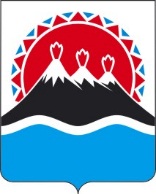 О внесении изменений в приказ Министерства образования и науки Камчатского края от 15.08.2014          № 1106 «Об утверждении административного регламента предоставления органами местного самоуправления муниципальных образований в Камчатском крае, осуществляющими переданные полномочия Камчатского края по опеке и попечительству, государственной услуги по выдаче предварительного разрешения на совершение или на дачу согласия на совершение сделок с имуществом, если при этом затрагиваются права несовершеннолетних граждан, в том числе находящихся под опекой или попечительством»ПРИКАЗЫВАЮ:1. Внести в приказ Министерства образования и науки Камчатского края от 15.08.2014 № 1106 «Об утверждении административного регламента предоставления органами местного самоуправления муниципальных образований в Камчатском крае, осуществляющими переданные полномочия Камчатского края по опеке и попечительству, государственной услуги по выдаче предварительного разрешения на совершение или на дачу согласия на совершение сделок с имуществом, если при этом затрагиваются права несовершеннолетних граждан, в том числе находящихся под опекой или попечительством» следующие изменения:1) в преамбуле слова «от 05.08.2011 № 321-П «Об утверждении порядка разработки и утверждения административных регламентов исполнения государственных функций и порядка разработки и утверждения административных регламентов предоставления государственных услуг исполнительными органами государственной власти Камчатского края» заменить словами «от 14.12.2018 № 528-П «О разработке и утверждении Административных регламентов осуществления государственного контроля (надзора) и Административных регламентов предоставления государственных услуг исполнительными органами государственной власти Камчатского края»;2) в приложении: а) в разделе 1:абзац третий части 1.2 признать утратившим силу;часть 1.3.1 признать утратившим силу;часть 1.3.2.1 изложить в следующей редакции:«1.3.2.1. Информация по вопросам предоставления государственной услуги предоставляется в краевом государственном казенном учреждении «Многофункциональный центр предоставления государственных и муниципальных услуг в Камчатском крае» (далее - многофункциональный центр) в соответствии с соглашением о взаимодействии, заключаемыми между многофункциональным центром и органами опеки и попечительства, специалистами органа опеки и попечительства по телефону, при осуществлении личного приема, а также размещается в информационно-телекоммуникационной сети «Интернет», в федеральной государственной информационной системе «Единый портал государственных и муниципальных услуг (функций)» (http://www.gosuslugi.ru), в государственной информационной системе "Портал государственных и муниципальных услуг (функций) Камчатского края" (http://gosuslugi41.ru), а также публикуется в средствах массовой информации, размещается на информационных стендах в органах опеки и попечительства, в раздаточных информационных материалах (брошюрах, буклетах и т.п.).»;часть 1.3.21 признать утратившим силу;часть 1.3.3 изложить в следующей редакции:«1.3.3. Порядок, форма, место размещения и способы получения справочной информации:1) информация по вопросам предоставления государственной услуги предоставляется:а) в многофункциональном центре;б) в органах опеки и попечительства по телефону, при осуществлении личного приема;в) посредством размещения в информационно-телекоммуникационных сетях общего пользования, в том числе в информационно-телекоммуникационной сети "Интернет", в федеральной государственной информационной системе "Единый портал государственных и муниципальных услуг (функций)", в государственной информационной системе "Портал государственных и муниципальных услуг (функций) Камчатского края", а также публикации в средствах массовой информации, издания информационных материалов (брошюр, буклетов);2) сведения о местонахождении, контактных телефонах, адресах электронной почты органов опеки и попечительства размещаются на информационных стендах в органах опеки и попечительства на адресах официальных сайтов органов опеки и попечительства;3) на информационных стендах в помещении, предназначенном для приема документов для предоставления государственной услуги, размещается следующая информация:а) извлечения из нормативных правовых актов, содержащих нормы, регулирующие деятельность по предоставлению государственной услуги;б) образцы заполнения заявлений и перечень документов необходимых для предоставления государственной услуги;в) схема размещения специалистов и режим приема ими заявителей, номера телефонов;г) порядок получения информации заявителями по вопросам предоставления государственной услуги.»;б) в разделе 2:часть 2.1 дополнить словами «граждан, в том числе находящихся под опекой или попечительством»;абзац второй части 2.3 дополнить словами «либо мотивированного отказа в выдаче предварительного разрешения».часть 2.5 изложить в следующей редакции:«2.5. Перечень нормативных правовых актов, регулирующих отношения, возникающие в связи с предоставлением государственной услуги, размещается на официальных сайтах органов опеки и попечительства, в федеральной государственной информационной системе «Единый портал государственных и муниципальных услуг (функций)», в государственной информационной системе «Портал государственных и муниципальных услуг (функций) Камчатского края на основании сведений, содержащихся в Реестре государственных и муниципальных услуг (функций) Камчатского края.»;в подпункте «г» пункта 2 части 2.6.1 слова «, копия поквартирной карточки или выписка из домовой книги (при совершении сделок с жилыми помещениями)» исключить;в части 2.6.4 пункт 4 исключить;пункт 2 части 2.6.2.9 признать утратившим силу;часть 2.6.6 дополнить пунктами 4, 5 следующего содержания:«4) осуществления действий, в том числе согласований, необходимых для получения государственных и муниципальных услуг и связанных с обращением в иные государственные органы, органы местного самоуправления, организации, за исключением получения услуг и получения документов и информации, предоставляемых в результате предоставления таких услуг, включенных в перечни, указанные в части 1 статьи 9 Федерального закона от 27.07.2010          № 210-ФЗ «Об организации предоставления государственных и муниципальных услуг»;5) представления документов и информации, отсутствие и (или) недостоверность которых не указывались при первоначальном отказе в приеме документов, необходимых для предоставления государственной или муниципальной услуги, либо в предоставлении государственной или муниципальной услуги, за исключением следующих случаев:а) изменение требований нормативных правовых актов, касающихся предоставления государственной или муниципальной услуги, после первоначальной подачи заявления о предоставлении государственной или муниципальной услуги;б) наличие ошибок в заявлении о предоставлении государственной или муниципальной услуги и документах, поданных заявителем после первоначального отказа в приеме документов, необходимых для предоставления государственной или муниципальной услуги, либо в предоставлении государственной или муниципальной услуги и не включенных в представленный ранее комплект документов;в) истечение срока действия документов или изменение информации после первоначального отказа в приеме документов, необходимых для предоставления государственной или муниципальной услуги, либо в предоставлении государственной или муниципальной услуги;г) выявление документально подтвержденного факта (признаков) ошибочного или противоправного действия (бездействия) должностного лица органа, предоставляющего государственную услугу, или органа, предоставляющего муниципальную услугу, государственного или муниципального служащего, работника многофункционального центра, работника организации, предусмотренной частью 1.1 статьи 16 Федерального закона от 27.07.2010 № 210-ФЗ «Об организации предоставления государственных и муниципальных услуг», при первоначальном отказе в приеме документов, необходимых для предоставления государственной или муниципальной услуги, либо в предоставлении государственной или муниципальной услуги, о чем в письменном виде за подписью руководителя органа, предоставляющего государственную услугу, или органа, предоставляющего муниципальную услугу, руководителя многофункционального центра при первоначальном отказе в приеме документов, необходимых для предоставления государственной или муниципальной услуги, либо руководителя организации, предусмотренной частью 1.1 статьи 16 Федерального закона от 27.07.2010 № 210-ФЗ «Об организации предоставления государственных и муниципальных услуг», уведомляется заявитель, а также приносятся извинения за доставленные неудобства.»;в пункте 1 части 2.71 слово «краевой» исключить;в пункте 2 части 2.71 слово «краевой» исключить;дополнить частью 2.81 следующего содержания:2.81. Основания для приостановления предоставления государственной услуги не предусмотрены.»;часть 2.14 изложить в следующей редакции:«2.14. Иные требования, в том числе учитывающие особенности предоставления государственной услуги в многофункциональных центрах и особенности предоставления государственной услуги в электронной форме отсутствуют.»;в) в разделе 3:в части 3.1 слово «краевой» исключить;в абзаце втором части 3.1.1 слово «краевой» исключить;в части 3.1.2 слово «краевой» исключить;в части 3.1.3 слово «краевой» исключить;в части 3.1.4 слово «краевой» исключить;в части 3.1.5 слово «краевой» исключить;в части 3.1.6 слово «краевой» исключить;в часть 3.2.1 пункт 3 изложить в следующей редакции:часть 3.2.1 дополнить пунктом 4 следующего содержания:«4) исправление допущенных опечаток и ошибок в выданных в результате предоставления государственной услуги документах.»;раздел 3 дополнить частью 3.6 следующего содержания:«3.6. Порядок исправления допущенных опечаток и ошибок в выданных в результате предоставления государственной услуги документах.3.6.1. Основанием начала выполнения административной процедуры (действия) является обращение заявителя, получившего оформленный в установленном порядке акт о назначении (об отказе в назначении) заявителя опекуном (попечителем) несовершеннолетнего или акт об освобождении заявителя от обязанностей опекуна (попечителя) несовершеннолетнего об исправлении допущенных опечаток и (или) ошибок в выданных в результате предоставления государственной услуги документах.3.6.2. Должностное лицо после регистрации обращения заявителя об исправлении допущенных опечаток и (или) ошибок в выданных в результате предоставления государственной услуги документах проверяет поступившее обращение заявителя на предмет наличия технической опечатки и (или) ошибки в выданных в результате предоставления государственной услуги документах.Максимальный срок выполнения административной процедуры не может превышать 10 (десяти) рабочих дней со дня регистрации обращения об исправлении допущенных опечаток и (или) ошибок в выданных в результате предоставления государственной услуги документах.3.6.3. Критерием принятия решения по административной процедуре является наличие или отсутствие опечаток и (или) ошибок в выданных в результате предоставления государственной услуги документах.3.6.4. Результатом административной процедуры (действия) является исправление допущенных опечаток и (или) ошибок в выданных в результате предоставления государственной услуги документах либо направление заявителю ответа с информацией об отсутствии опечаток и (или) ошибок в выданных в результате предоставления государственной услуги документах, а способом фиксации результата административной процедуры (действия) является выдача (направление) исправленного документа, выданного в результате предоставления государственной услуги, или направление заявителю ответа с информацией об отсутствии опечаток и (или) ошибок в ранее выданном документе.»;г) в разделе 4:в части 4.6 слова «и молодежной политики» исключить;дополнить частью 4.7 следующего содержания:«4.7. Заявители вправе контролировать предоставление государственной услуги путем получения информации по телефону, по письменным обращениям, по электронной почте.»;д) в разделе 5:часть 5.1 дополнить пунктами 8-10 следующего содержания:«8) нарушение срока или порядка выдачи документов по результатам предоставления государственной услуги;9) приостановление предоставления государственной услуги, если основания приостановления не предусмотрены федеральными законами и принятыми в соответствии с ними иными нормативными правовыми актами Российской Федерации, законами и иными нормативными правовыми актами Камчатского края;10) требование у заявителя при предоставлении государственной услуги документов или информации, отсутствие и (или) недостоверность которых не указывались при первоначальном отказе в приеме документов, необходимых для предоставления государственной услуги, либо в предоставлении государственной услуги, за исключением случаев, предусмотренных пунктом 4 части 1 статьи 7 Федерального закона от 27.07.2010 № 210-ФЗ «Об организации предоставления государственных и муниципальных услуг.»;в части 5.3 слова «и молодежной политики» исключить;пункт 6 части 5.17 изложить в следующей редакции:«6) в случае, если жалоба признана подлежащей удовлетворению:а) сроки устранения выявленных нарушений, в том числе срок предоставления результата государственной услугиб) информация о действиях, осуществляемых органом опеки и попечительства в целях незамедлительного устранения выявленных нарушений при оказании государственной услуги;в) приносятся извинения за доставленные неудобства;г) указывается информация о дальнейших действиях, которые необходимо совершить заявителю в целях получения государственной услуги;»;часть 5.17 дополнить пунктом 8 следующего содержания:«8) в случае, если жалоба признана не подлежащей удовлетворению, - аргументированные разъяснения о причинах принятого решения, а также информация о порядке обжалования принятого решения.»;дополнить частью 5.21 следующего содержания:«5.21. Перечень нормативных правовых актов, регулирующих порядок досудебного (внесудебного) обжалования решений и действий (бездействия) органа опеки и попечительства, предоставляющего государственную услугу, а также его должностных лиц:1) Федеральный закон от 27.07.2010 № 210-ФЗ «Об организации предоставления государственных и муниципальных услуг»;2) Постановление Правительства Российской Федерации от 20.11.2012     № 1198 «О федеральной государственной информационной системе, обеспечивающей процесс досудебного (внесудебного) обжалования решений и действий (бездействия), совершенных при предоставлении государственных и муниципальных услуг»;3) иные нормативные правовые акты, принятые органами местного самоуправления муниципальных образований Камчатского края принятые в указанной сфере.»;е) приложение № 1 к Административному регламенту предоставления органами местного самоуправления муниципальных образований в Камчатском крае, осуществляющими переданные полномочия Камчатского края по опеке и попечительству, государственной услуги по выдаче предварительного разрешения на совершение или на дачу согласия на совершение сделок с имуществом, если при этом затрагиваются права несовершеннолетних граждан, в том числе находящихся под опекой или попечительством признать утратившим силу;ж) приложение № 8 к Административному регламенту предоставления органами местного самоуправления муниципальных образований в Камчатском крае, осуществляющими переданные полномочия Камчатского края по опеке и попечительству, государственной услуги по выдаче предварительного разрешения на совершение или на дачу согласия на совершение сделок с имуществом, если при этом затрагиваются права несовершеннолетних граждан, в том числе находящихся под опекой или попечительством признать утратившим силу.2. Настоящий приказ вступает в силу через 10 дней после дня его официального опубликования.МИНИСТЕРСТВО ОБРАЗОВАНИЯ КАМЧАТСКОГО КРАЯПРИКАЗ № [Номер документа]г. Петропавловск-Камчатскийот [Дата регистрации]Министр[горизонтальный штамп подписи 1]А.Ю. Короткова